Important People, Places and Terms: Define each of these terms in your own words (used in the manner required by the lecture), and write a sentence using it correctly. (2 points Each) Viceroy Encomienda Bartolome de Las CasasPeonPeninsularCreoleMestizoMulatto  PrivateerApplication of Knowledge: How did Spain and Portugal build colonies in the Americas?  Explain how Spain ruled its empire in the Americas. Describe how Portugal and other European nations challenged Spanish power. Using the charts below answer the following questions:  Based on the trends on this chart, hypothesize what the graph would look like if it stretched out to modern day. 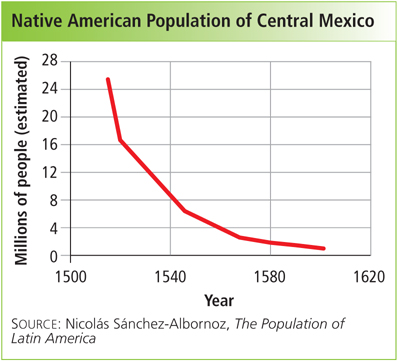 List some of the causes of the decline of the Native American population. Fill out the Chart Below Peninsulares Creoles Mestizos and Mulattoes Native American and African 